Jeudi 13 avril 20238h45 : rassemblement sur le champ de foire de Saint-Gaultier.9h : départ pour Châteauroux en covoiturage.10h : rendez-vous à l’Office du tourisme, place de la République visite guidée en centre-ville sur les traces des Américains ;visite de l’U.S. Museum, 1 place de la Gare.12h : déjeuner au restaurant La Popote à Déols (centre-ville).À partir de 14h : visite de l’aéroport (extérieur) et de la Maison départementale de la mémoire militaire indrienne à la Martinerie par l’association « les Amis de la Martinerie ».Retour à Saint-Gaultier vers18h-18h30.-------------------------------------------------------------------------------------------------			Coupon-réponseSortie à Châteauroux-DéolsÀ retourner avant jeudi 23 mars prochain à : S.E.H.C.S.-G. - Mairie de Saint-Gaultier - 36800 Saint-Gaultier.Merci de joindre votre chèque à l’ordre de la S.E.H.C.S.-G. Prix de la sortie par personne :     Adhérent :   35 euros    /    non-adhérent :   40 eurosMme, M.-------------------------------------------------------------------------------------participera à la sortie (nombre de personnes)Demande de covoiturage :          OUI           NON         (entourer l’option choisie)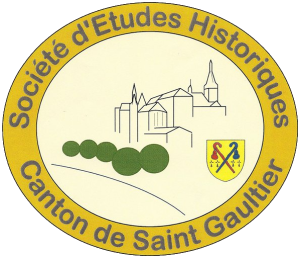 Sortie à Châteauroux-Déolssur le thème de la présence américaine